ПРОЕКТВнутригородское муниципальное образование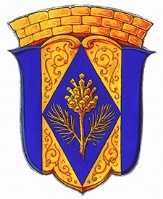 	Санкт-Петербурга поселок Комарово		МУНИЦИПАЛЬНЫЙ СОВЕТ ПЯТОГО СОЗЫВА	РЕШЕНИЕ 27 июля   2016 г.                                                                                            № 8-3О  внесении изменений в Решение от 22.12.2015 г. №12-1 «Об утверждении местного бюджета муниципального образования поселок Комарово на 2016»В целях эффективного использования средств местного бюджета внутригородского муниципального образования Санкт-Петербурга поселок Комарово, в соответствии с Законом Санкт-Петербурга «Об организации местного самоуправления в Санкт-Петербурге» от 23.09.2009г. № 420-79, Уставом муниципального образования поселок Комарово, Положением «О бюджетном процессе в муниципальном образовании поселок Комарово», утвержденным Решением муниципального совета от 30.03.2016 г. за №3-1, Закону Санкт-Петербурга «О  бюджете Санкт-Петербурга на 2016 год и на плановый период 2017-2018 годов», касающихся муниципальной составляющей в бюджете Санкт-Петербурга, Муниципальный Совет внутригородского муниципального образования Санкт-Петербурга поселок КомаровоРЕШИЛ:Внести следующие изменения:1.Утвердить приложение№1 к п.3 решения муниципального совета от 22.12.2015 г. №12-1 «Об утверждении местного бюджета муниципального образования поселок Комарово на 2016»  в новой редакции (приложение №1 к настоящему решению)2.Утвердить приложение№2 к п.4 решения муниципального совета от 22.12.2015 г. №12-1 «Об утверждении местного бюджета муниципального образования поселок Комарово на 2016»  в новой редакции (приложение №2 к настоящему решению)3.Утвердить приложение №6 к п.13 решения муниципального совета от 22.12.2015 г. №12-1 «Об утверждении местного бюджета муниципального образования поселок Комарово на 2016» в новой редакции (приложение №3 к настоящему решению)4. В п.6 решения муниципального совета от 22.12.2015 г. №12-1 «Об утверждении местного бюджета муниципального образования поселок Комарово на 2016» заменить фразу «в сумме 804,2» на «в сумме 791,8»5. В п.8 решения муниципального совета от 22.12.2015 г. №12-1 «Об утверждении местного бюджета муниципального образования поселок Комарово на 2016» заменить фразу «в сумме 880,8» на «в сумме 881,4»6. . Пункт 9 решения муниципального совета от 22.12.2015 г. №12-1 «Об утверждении местного бюджета муниципального образования поселок Комарово на 2016» изложить в следующей редакции:Утвердить общий объем межбюджетных трансфертов из бюджета Санкт-Петербурга на 2016 год в сумме 24186,1  тыс. рублей.7. Решение вступает в силу со дня принятия и подлежит официальному  опубликованию  в газете «Вести Келломяки-Комарово».8. Контроль за исполнением решения  оставляю за собой.Глава муниципального образования				   А.С.Журавская                                      Приложение №1 к Решению МС                 от 27 июля  2016 г. №8-3                                      Приложение №1 к Решению МС                 от 27 июля  2016 г. №8-3Доходы местного бюджета МО поселок Комарово на 2016 г.Доходы местного бюджета МО поселок Комарово на 2016 г.Доходы местного бюджета МО поселок Комарово на 2016 г.Доходы местного бюджета МО поселок Комарово на 2016 г.тыс.руб.Код                        Наименование источника  доходов    Сумма          ВСЕГО     ДОХОДОВ52000,0000 1 00 00000 00 0000 000НАЛОГОВЫЕ И НЕНАЛОГОВЫЕ ДОХОДЫ27812,9000 1 05000000 00 0000 000НАЛОГИ НА СОВОКУПНЫЙ  ДОХОД3491,6182 1 05 01 000 00 0000 110Налог,  взимаемый в связи с применением упрощенной системы налогообложения3329,2182 1 05 01 011 01 0000 110Налог, взимаемый с налогоплательщиков,выбравших в качестве объекта  налогообложения  доходы2785,0182 1 05 01 021 01 0000 110 Налог, взимаемый с налогоплательщиков выбравших  в качестве объекта налогообложения доходы, уменьшенные на величину расходов385,0182 1 05 01 050 01 0000 110 Минимальный налог, зачисляемый в бюджеты субъектов Российской Федерации159,2182  1 05 02010 02 0000 110Единый налог  на вмененный доход для отдельных видов деятельности148,9182  1 05 04000 02 0000 110Налог, взимаемый в связи с применением патентной системы налогообложения13,5000 1 06 00000 00 0000 000НАЛОГИ   НА  ИМУЩЕСТВО1446,9182 1 06 01010  03 0000 110Налог на имущество физических лиц, взимаемый по ставкам, 
применяемым к объектам налогообложения, расположенным 
в   границах внутригородских муниципальных образований 
городов федерального значения 1446,9000 1 1100000 00 0000 000ДОХОДЫ ОТ ИСПОЛЬЗОВАНИЯ ИМУЩЕСТВА, НАХОДЯЩЕГОСЯ В ГОСУДАРСТВЕННОЙ И МУНИЦИПАЛЬНОЙ СОБСТВЕННОСТИ22125,4830 1 1105011 02 0100 120Арендная плата и поступления от продажи права на заключение договоров аренды земельных участков, за исключением земельных участков, предоставленных на инвестиционных условиях22125,4000 1 13 00000 00 0000 00ДОХОДЫ ОТ ОКАЗАНИЯ ПЛАТНЫХ УСЛУГ И КОМПЕНСАЦИИ ЗАТРАТ ГОСУДАРСТВА697,6867 1 13 02993 03 0100 130Средства, составляющие восстановительную стоимость зеленых насаждений внутриквартального озеленения и подлежащие зачислению в бюджеты внутригородских муниципальных образований Санкт-Петербурга в соответствии с законодательством Санкт-Петербурга697,6867 1 13 02993 03 0100 130Средства, составляющие восстановительную стоимость зеленых насаждений внутриквартального озеленения и подлежащие зачислению в бюджеты внутригородских муниципальных образований Санкт-Петербурга в соответствии с законодательством Санкт-Петербурга697,6000 1 16 00000 00 0000 000ШТРАФЫ,САНКЦИИ,ВОЗМЕЩЕНИЕ УЩЕРБА49,4182 1 16 06000 01 0000 140Денежные взыскания (штрафы) за нарушение норм законодательствао применении  контрольно-кассовой техники при осуществлении наличных денежных расчетов и (или) расчетов с использованием платежных карт19,4806 1 16 90030 03 0100 140Штрафы за административные правонарушения в областиблагоустройства , предусмотренные  главой 4 Закона Санкт- Петербурга  «Об административных правонарушениях в сфере благоустройства в Санкт- Петербурге»10,0855 1 16 90030 03 0100 140Штрафы за административные правонарушения в областиблагоустройства , предусмотренные главой 4 Закона  Санкт- Петербурга  «Об административных правонарушениях в сфере благоустройства в Санкт- Петербурге»10,0855 1 1690030 03 0200 140Штрафы за административные правонарушения в области предпринимательской деятельности, предусмотренные статьей 44 Закона Санкт-Петербурга от 12.05.2010 №273-70 "Об административных правонарушениях в Санкт-Петербурге"10,0885 1 17 00000 00 0000 000ПРОЧИЕ НЕНАЛОГОВЫЕ ДОХОДЫ2,0885 1 1705030 03 0000 180Прочие неналоговые доходы, зачисляемые в бюджеты  муниципальных образований2,0000 2 00 00000 00 0000 000БЕЗВОЗМЕЗДНЫЕ   ПОСТУПЛЕНИЯ 24187,1000 2 02 00000 00 0000 000Безвозмездные поступления от других бюджетов бюджетной системы Российской Федерации24186,1885 2 02  01001 03 0000 151Дотации бюджетам внутригородских муниципальных образованийгородов федерального значения на выравнивание  бюджетной  обеспеченности22506,9885 2 02  03024 03 0100 151Субвенции бюджетам внутригородских муниципальных образований  Санкт- Петербурга на выполнение отдельных государственных полномочий Санкт- Петербурга по организации и осуществлению деятельности по опеке и попечительству791,8885 2 02 03024 03 0200 151Субвенции бюджетам внутригородских муниципальныхобразований  Санкт- Петербурга на выполнение отдельного государственного полномочия Санкт- Петербурга по определению должностных лиц, уполномоченных составлять протоколы об административных правонарушениях, и составлению протоколов об административных правонарушениях6,0885 2 02  03024 03 0300 151Субвенции бюджетам внутригородских муниципальных образований  Санкт- Петербурга на выполнение отдельных государственных полномочий Санкт- Петербурга по организации и осуществлению деятельности поуборке и санитарной очистке территории881,4000 2 07 00000 00 0000 000ПРОЧИЕ БЕЗВОЗМЕЗДНЫЕ ПОСТУПЛЕНИЯ1,0885 2 0703000 03 0000 180Прочие безвозмездные поступления в бюджеты внутригородских муниципальных образований городов федерального значения 1,0Приложение №2 к Решению МС пос.Комарово от 27.07.2016 №8-3Приложение №2 к Решению МС пос.Комарово от 27.07.2016 №8-3Приложение №2 к Решению МС пос.Комарово от 27.07.2016 №8-3Приложение №2 к Решению МС пос.Комарово от 27.07.2016 №8-3ВЕДОМСТВЕННАЯ СТРУКТУРА РАСХОДОВ БЮДЖЕТАВЕДОМСТВЕННАЯ СТРУКТУРА РАСХОДОВ БЮДЖЕТАВЕДОМСТВЕННАЯ СТРУКТУРА РАСХОДОВ БЮДЖЕТАВЕДОМСТВЕННАЯ СТРУКТУРА РАСХОДОВ БЮДЖЕТАВЕДОМСТВЕННАЯ СТРУКТУРА РАСХОДОВ БЮДЖЕТАВЕДОМСТВЕННАЯ СТРУКТУРА РАСХОДОВ БЮДЖЕТА                                МУНИЦИПАЛЬНОГО ОБРАЗОВАНИЯ поселок  КОМАРОВО  на 2016 г                                                                                      МУНИЦИПАЛЬНОГО ОБРАЗОВАНИЯ поселок  КОМАРОВО  на 2016 г                                                                                      МУНИЦИПАЛЬНОГО ОБРАЗОВАНИЯ поселок  КОМАРОВО  на 2016 г                                                                                      МУНИЦИПАЛЬНОГО ОБРАЗОВАНИЯ поселок  КОМАРОВО  на 2016 г                                                                                      МУНИЦИПАЛЬНОГО ОБРАЗОВАНИЯ поселок  КОМАРОВО  на 2016 г                                                                                      МУНИЦИПАЛЬНОГО ОБРАЗОВАНИЯ поселок  КОМАРОВО  на 2016 г                                                      Наименование статейГРБСКод раздела  подразКод целевой статьиКод вида расходСуммаНаименование статейГРБСКод раздела  подразКод целевой статьиКод вида расходСуммаНаименование статейГРБСКод раздела  подразКод целевой статьиКод вида расходСумма13456РАСХОДЫ БЮДЖЕТА - ВСЕГО60000,0Общегосударственные вопросы010011317Муниципальный Совет муниципального образования поселок Комарово9352770,3Функционирование высшего   должностного лица субъекта Российской Федерации и муниципального образования93501021159,6Глава  муниципального образования 0102002 00 00 0101159,6Расходы на выплату персоналу в целях обеспечения выполнения функций государственными (муниципальными) органами,казенными учреждениями, органами управления государственными внебюджетными фондами0102002 00 00 0101001159,6Расходы на выплату персоналу государственных(муниципальных) органов0102002 00 00 0101201159,6Функционирование законодательных(представительных) органов государственной власти и представительных органов муниципального образования01031610,7Аппарат представительного органа муниципального образования0103002 00 00 0211485,9Расходы на выплату персоналу в целях обеспечения выполнения функций государственными (муниципальными) органами,казенными учреждениями, органами управления государственными внебюджетными фондами0103002 00 00 021100589Расходы на выплату персоналу государственных(муниципальных) органов0103002 00 00 021120589Закупка товаров,работ и услуг для государственных (муниципальных) нужд0103002 00 00 021200870Иные закупки товаров,работ и услуг для обеспечения государственных (муниципальных) нужд0103002 00 00 021240870Иные бюджетные ассигнования0103002 00 00 02180026,9Уплата налогов, сборов и иных платежей0103002 00 00 02185026,9Компенсация расходов в связи с осуществлением депутатской деятельности9350103002 00 00 022124,8Расходы на выплату персоналу в целях обеспечения выполнения функций государственными (муниципальными) органами,казенными учреждениями, органами управления государственными внебюджетными фондами0103002 00 00 022100124,8Расходы на выплату персоналу государственных(муниципальных) органов0103002 00 00 022120124,8Местная администрация муниципального образования поселок Комарово8856895,3Функционирование Правительства Российской Федерации, высших  исполнительных органов государственной власти субъектов РоссийскойФедерации, местных администраций88501046895,3Содержание и обеспечение деятельности местной администрации по решению вопросов местного значения0104002 00 00 0314937,9Расходы на выплату персоналу в целях обеспечения выполнения функций государственными (муниципальными) органами,казенными учреждениями, органами управления государственными внебюджетными фондами0104002 00 00 0311003532,1Расходы на выплату персоналу государственных(муниципальных) органов0104002 00 00 0311203532,1Закупка товаров,работ и услуг для государственных (муниципальных) нужд0104002 00 00 0312001377,6Иные закупки товаров,работ и услуг для обеспечения государственных (муниципальных) нужд0104002 00 00 0312401377,6Иные бюджетные ассигнования0104002 00 00 03180028,2Уплата налогов, сборов и иных платежей0104002 00 00 03185028,2Расходы на исполнение государственного полномочия Санкт-Петербурга по составлению протоколов об административных правонарушениях за счет средств субвенций из бюджета Санкт-Петербурга885010409200G01006Закупка товаров,работ и услуг для государственных (муниципальных) нужд010409200G01002006Иные закупки товаров,работ и услуг для обеспечения государственных (муниципальных) нужд010409200G01002406Глава местной администрации (исполнительно-распорядительного органа муниципального образования)0104002 00 00 0321159,6Расходы на выплату персоналу в целях обеспечения выполнения функций государственными (муниципальными) органами,казенными учреждениями, органами управления государственными внебюджетными фондами0104002 00 00 0321001159,6Расходы на выплату персоналу государственных(муниципальных) органов0104002 00 00 0321201159,6Охрана семьи и детства8850104791,8Расходы на исполнение государственного полномочия Санкт-Петербурга по организации и осуществлению деятельности по опеке и попечительству за счет средств субвенций из бюджета Санкт-Петербурга010400200G0850791,8Расходы на выплату персоналу в целях обеспечения выполнения функций государственными (муниципальными) органами,казенными учреждениями, органами управления государственными внебюджетными фондами010400200G0850100736,3Расходы на выплату персоналу государственных(муниципальных) органов010400200G0850120736,3Закупка товаров,работ и услуг для государственных (муниципальных) нужд010400200G085020055,5Иные закупки товаров,работ и услуг для обеспечения государственных (муниципальных) нужд010400200G085024055,5Резервные фонды8850111270Резервный фонд местной администрации0111070 00 00 061270Иные бюджетные ассигнования0111070 00 00 061800270Резервные средства0111070 00 00 061870270Другие общегосударственные вопросы88501131381,4Уплата членских взносов на осуществление деятельности Совета муниципальных образований Санкт-Петербурга0113092 00 0044160Иные бюджетные ассигнования0113092 00 0044180060Уплата налогов, сборов и иных платежей0113092 00 0044185060Эксплуатация зданий0113092 00 002911242,9Закупка товаров,работ и услуг для государственных (муниципальных) нужд0113092 00 002912001242,9Иные закупки товаров,работ и услуг для обеспечения государственных (муниципальных) нужд0113092 00 002912401242,9Формирование архивных фондов МСУ0113092 00 0029278,5Иные закупки товаров,работ и услуг для обеспечения государственных (муниципальных) нужд0113092 00 0029224078,5Национальная безопасность и правоохранительная деятельность885030011920,7Защита населения и территорий от чрезвычайных ситуаций природного и техногенного характера,гражданская оборона030916,9Проведение подготовки и обучения неработающего населения способам защиты и действиям в чрезвычайных ситуациях, а также способам защиты от опасностей,возникающих при военных действий или вследствии этих действий0309219 00 0009116,9Закупка товаров,работ и услуг для государственных (муниципальных) нужд0309219 00 0009120016,9Иные закупки товаров,работ и услуг для обеспечения государственных (муниципальных) нужд0309219 00 0009124016,9Другие вопросы в области национальной безопасности и правоохранительной деятельности885031411903,8Обеспечение правопорядка на территории МО0314795 00 0051111747,5Закупка товаров,работ и услуг для государственных (муниципальных) нужд0314795 00 0051120011747,5Иные закупки товаров,работ и услуг для обеспечения государственных (муниципальных) нужд0314795 00 0051124011747,5Мероприятия по профилактике терроризма и экстремизма на территории МО0314795 00 0052147Закупка товаров,работ и услуг для государственных (муниципальных) нужд0314795 00 0052120047Иные закупки товаров,работ и услуг для обеспечения государственных (муниципальных) нужд0314795 00 0052124047Противодействие злоупотреблению наркотическими средствами на территории МО0314795 00 0053116,8Закупка товаров,работ и услуг для государственных (муниципальных) нужд0314795 00 0053120016,8Иные закупки товаров,работ и услуг для обеспечения государственных (муниципальных) нужд0314795 00 0053124016,8Мероприятия по профилактике табакокорения на территории МО0314795 00 005417Закупка товаров,работ и услуг для государственных (муниципальных) нужд0314795 00 005412007Иные закупки товаров,работ и услуг для обеспечения государственных (муниципальных) нужд0314795 00 005412407Мероприятия по участию в профилактике дорожно-транспортного травматизма на территории МО0314795 00 0049185,5Закупка товаров,работ и услуг для государственных (муниципальных) нужд0314795 00 0049120085,5Иные закупки товаров,работ и услуг для обеспечения государственных (муниципальных) нужд0314795 00 0049124085,5Национальная экономика885040013787,3Общеэкономические вопросы885040145,5Расходы на выполнение мероприятий по временному трудоустройству граждан в возрасте с 14 до 18 лет в свободное от учебы время0401510 00 010131,5Иные бюджетные ассигнования0401510 00 010180031,5 Субсидии юридическим лицам (кроме некоммерческих организаций), индивидуальным предпринимателям, физическим лицам0401510 00 010181031,5Программа содействия развитию малого бизнеса0401795 00 0055114Закупка товаров,работ и услуг для государственных (муниципальных) нужд0401795 00 0055120014Иные закупки товаров,работ и услуг для обеспечения государственных (муниципальных) нужд0401795 00 0055124014Дорожное  хозяйство885040913591,8Текущий ремонт и содержание дорог, расположенных в пределах границ муниципальных образований ( в  соответствии с перечнем, утвержденным Правительством  Санкт-Петербурга)0409315 00 0011113591,8Закупка товаров,работ и услуг для государственных (муниципальных) нужд0409315 00 0011120013591,8Иные закупки товаров,работ и услуг для обеспечения государственных (муниципальных) нужд0409315 00 0011124013591,8Информатика и связь0410150Информационные технологии исвязь8850410330 00 00561150Закупка товаров,работ и услуг для государственных (муниципальных) нужд0410330 00 00561200150Иные закупки товаров,работ и услуг для обеспечения государственных (муниципальных) нужд0410330 00 00561240150Жилищно-коммунальное хозяйство885050018473,1Благоустройство885050318473,1Текущий ремонт придомовых территорий и территорий дворов0503600 00 00131291,8Закупка товаров,работ и услуг для государственных (муниципальных) нужд0503600 00 00131200291,8Иные закупки товаров,работ и услуг для обеспечения государственных (муниципальных) нужд0503600 00 00131240291,8Установка и содержание малых архитектурных форм, уличной мебели и хозяйственно-бытового оборудования0503600 00 00133202Закупка товаров,работ и услуг для государственных (муниципальных) нужд0503600 00 00133200202Иные закупки товаров,работ и услуг для обеспечения государственных (муниципальных) нужд0503600 00 00133240202Ликвидация несанкционированых свалок бытовых отходов и мусора0503600 00 00141260Закупка товаров,работ и услуг для государственных (муниципальных) нужд0503600 00 00141200260Иные закупки товаров,работ и услуг для обеспечения государственных (муниципальных) нужд0503600 00 00141240260Уборка территорий, водных акваторий, тупиков и проездов 0503600 00 00142689,9Закупка товаров,работ и услуг для государственных (муниципальных) нужд0503600 00 00142200689,9Иные закупки товаров,работ и услуг для обеспечения государственных (муниципальных) нужд0503600 00 00142240689,9Обустройство и содержание   спортивных площадок0503600 00 00151778,5Закупка товаров,работ и услуг для государственных (муниципальных) нужд0503600 00 00151200778,5Иные закупки товаров,работ и услуг для обеспечения государственных (муниципальных) нужд0503600 00 00151240778,5Создание зон отдыха, обустройство и содержание детских площадок0503600 00 0015213819,3Закупка товаров,работ и услуг для государственных (муниципальных) нужд0503600 00 0015220013819,3Иные закупки товаров,работ и услуг для обеспечения государственных (муниципальных) нужд0503600 00 0015224013819,3Озеленение придомовых территорий и территорий дворов05 03600 00 00161374,6Закупка товаров,работ и услуг для государственных (муниципальных) нуждО503600 00 00161200374,6Иные закупки товаров,работ и услуг для обеспечения государственных (муниципальных) нуждО503600 00 00161240374,6Компенсационное озеленение.Проведение санитарных рубок (в т.ч. Удаление аварийных больных деревьев кустарников реконструкция зеленых насаждений)0503600 00 00162785,6Закупка товаров,работ и услуг для государственных (муниципальных) нужд0503600 00 00162200785,6Иные закупки товаров,работ и услуг для обеспечения государственных (муниципальных) нужд0503600 00 00162240785,6Выполнение  оформления к праздничным мероприятиям на территории муниципального образования0503600 00 00171390Закупка товаров,работ и услуг для государственных (муниципальных) нужд0503600 00 00171200390Иные закупки товаров,работ и услуг для обеспечения государственных (муниципальных) нужд0503600 00 00171240390Расходы на исполнение государственного полномочия Санкт-Петербурга по организации и осуществлению уборки  и санитарной очистки территорий 
 за счет средств субвенций из бюджета Санкт-Петербурга050360000G3160881,4Закупка товаров,работ и услуг для государственных (муниципальных) нуждО50360000G3160200881,4Иные закупки товаров,работ и услуг для обеспечения государственных (муниципальных) нуждО50360000G3160240881,4Образование8850700454Расходы на подготовку, переподготовку и повышение квалификации выборных должностных лиц местного самоуправления,депутатов представительного органа местного самоуправления, а также муниципальных служащих и работников муниципальных учреждений0705428 00 00180116Закупка товаров,работ и услуг для государственных (муниципальных) нужд0705428 00 00180200116Иные закупки товаров,работ и услуг для обеспечения государственных (муниципальных) нужд0705428 00 00180240116Организация и проведение  досуговых мероприятий для детей и подростков, проживающих на территории муниципального образования8850707431 00 00190338Закупка товаров,работ и услуг для государственных (муниципальных) нужд0707431 00 00190200338Иные закупки товаров,работ и услуг для обеспечения государственных (муниципальных) нужд0707431 00 00190240338Культура , кинематография88508002360Культура885О8012360Организация местных и участие в организации и проведении городских праздничных  и иных зрелищных мероприятийО801450 00 002012360Закупка товаров,работ и услуг для государственных (муниципальных) нужд0801450 00 002012002360Иные закупки товаров,работ и услуг для обеспечения государственных (муниципальных) нужд0801450 00 002012402360Социальная политика8851000277,7Социальное обеспечение населения8851003277,7Расходы на предоставление доплат к пенсии лицам, замещавшим муниципальные должности и должности муниципальной службы1003505 00 00231277,7Социальное обеспечение и иные выплаты населению1003505 00 00231300277,7Публичные нормативные социальные выплаты гражданам1003505 00 00231310277,7Физическая культура и спорт88511001030,2Массовый спорт88511021030,2Создание условий для реализации на территории муниципального образования для развития массовой физической культуры и спорта1102487 00 002311030,2Закупка товаров,работ и услуг для государственных (муниципальных) нужд1102487 00 002312001030,2Иные закупки товаров,работ и услуг для обеспечения государственных (муниципальных) нужд1102487 00 002312401030,2Средства массовой информации8851200380Периодическая печать и издательства8851202380Периодические издания,учрежденные исполнительными органами местного самоуправления1202457 00 00251380Закупка товаров,работ и услуг для государственных (муниципальных) нужд1202457 00 00251200380Иные закупки товаров,работ и услуг для обеспечения государственных (муниципальных) нужд1202457 00 00251240380Приложение №3  к Решению МС пос.Комарово от27.07.2016 № 8-3Приложение №3  к Решению МС пос.Комарово от27.07.2016 № 8-3Приложение №3  к Решению МС пос.Комарово от27.07.2016 № 8-3Приложение №3  к Решению МС пос.Комарово от27.07.2016 № 8-3РАСПРЕДЕЛЕНИЕ БЮДЖЕТНЫХ АССИГНОВАНИЙРАСПРЕДЕЛЕНИЕ БЮДЖЕТНЫХ АССИГНОВАНИЙРАСПРЕДЕЛЕНИЕ БЮДЖЕТНЫХ АССИГНОВАНИЙРАСПРЕДЕЛЕНИЕ БЮДЖЕТНЫХ АССИГНОВАНИЙРАСПРЕДЕЛЕНИЕ БЮДЖЕТНЫХ АССИГНОВАНИЙ                                МУНИЦИПАЛЬНОГО ОБРАЗОВАНИЯ поселок  КОМАРОВО  на 2016 г                                                                                      МУНИЦИПАЛЬНОГО ОБРАЗОВАНИЯ поселок  КОМАРОВО  на 2016 г                                                                                      МУНИЦИПАЛЬНОГО ОБРАЗОВАНИЯ поселок  КОМАРОВО  на 2016 г                                                                                      МУНИЦИПАЛЬНОГО ОБРАЗОВАНИЯ поселок  КОМАРОВО  на 2016 г                                                                                      МУНИЦИПАЛЬНОГО ОБРАЗОВАНИЯ поселок  КОМАРОВО  на 2016 г                                                      Наименование статейКод раздела  подразКод целевой статьиКод вида расходСуммаНаименование статейКод раздела  подразКод целевой статьиКод вида расходСуммаНаименование статейКод раздела  подразКод целевой статьиКод вида расходСумма13456РАСХОДЫ БЮДЖЕТА - ВСЕГО60000,0Общегосударственные вопросы010011317Муниципальный Совет муниципального образования поселок Комарово2770,3Функционирование высшего   должностного лица субъекта Российской Федерации и муниципального образования01021159,6Глава  муниципального образования 0102002 00 00 0101159,6Расходы на выплату персоналу в целях обеспечения выполнения функций государственными (муниципальными) органами,казенными учреждениями, органами управления государственными внебюджетными фондами0102002 00 00 0101001159,6Расходы на выплату персоналу государственных(муниципальных) органов0102002 00 00 0101201159,6Функционирование законодательных(представительных) органов государственной власти и представительных органов муниципального образования01031610,7Аппарат представительного органа муниципального образования0103002 00 00 0211485,9Расходы на выплату персоналу в целях обеспечения выполнения функций государственными (муниципальными) органами,казенными учреждениями, органами управления государственными внебюджетными фондами0103002 00 00 021100589Расходы на выплату персоналу государственных(муниципальных) органов0103002 00 00 021120589Закупка товаров,работ и услуг для государственных (муниципальных) нужд0103002 00 00 021200870Иные закупки товаров,работ и услуг для обеспечения государственных (муниципальных) нужд0103002 00 00 021240870Иные бюджетные ассигнования0103002 00 00 02180026,9Уплата налогов, сборов и иных платежей0103002 00 00 02185026,9Компенсация расходов в связи с осуществлением депутатской деятельности0103002 00 00 022124,8Расходы на выплату персоналу в целях обеспечения выполнения функций государственными (муниципальными) органами,казенными учреждениями, органами управления государственными внебюджетными фондами0103002 00 00 022100124,8Расходы на выплату персоналу государственных(муниципальных) органов0103002 00 00 022120124,8Местная администрация муниципального образования поселок Комарово6895,3Функционирование Правительства Российской Федерации, высших  исполнительных органов государственной власти субъектов РоссийскойФедерации, местных администраций01046895,3Содержание и обеспечение деятельности местной администрации по решению вопросов местного значения0104002 00 00 0314937,9Расходы на выплату персоналу в целях обеспечения выполнения функций государственными (муниципальными) органами,казенными учреждениями, органами управления государственными внебюджетными фондами0104002 00 00 0311003532,1Расходы на выплату персоналу государственных(муниципальных) органов0104002 00 00 0311203532,1Закупка товаров,работ и услуг для государственных (муниципальных) нужд0104002 00 00 0312001377,6Иные закупки товаров,работ и услуг для обеспечения государственных (муниципальных) нужд0104002 00 00 0312401377,6Иные бюджетные ассигнования0104002 00 00 03180028,2Уплата налогов, сборов и иных платежей0104002 00 00 03185028,2Расходы на исполнение государственного полномочия Санкт-Петербурга по составлению протоколов об административных правонарушениях за счет средств субвенций из бюджета Санкт-Петербурга010409200G01006Закупка товаров,работ и услуг для государственных (муниципальных) нужд010409200G01002006Иные закупки товаров,работ и услуг для обеспечения государственных (муниципальных) нужд010409200G01002406Глава местной администрации (исполнительно-распорядительного органа муниципального образования)0104002 00 00 0321159,6Расходы на выплату персоналу в целях обеспечения выполнения функций государственными (муниципальными) органами,казенными учреждениями, органами управления государственными внебюджетными фондами0104002 00 00 0321001159,6Расходы на выплату персоналу государственных(муниципальных) органов0104002 00 00 0321201159,6Охрана семьи и детства0104791,8Расходы на исполнение государственного полномочия Санкт-Петербурга по организации и осуществлению деятельности по опеке и попечительству за счет средств субвенций из бюджета Санкт-Петербурга010400200G0850791,8Расходы на выплату персоналу в целях обеспечения выполнения функций государственными (муниципальными) органами,казенными учреждениями, органами управления государственными внебюджетными фондами010400200G0850100736,3Расходы на выплату персоналу государственных(муниципальных) органов010400200G0850120736,3Закупка товаров,работ и услуг для государственных (муниципальных) нужд010400200G085020055,5Иные закупки товаров,работ и услуг для обеспечения государственных (муниципальных) нужд010400200G085024055,5Резервные фонды0111270Резервный фонд местной администрации0111070 00 00 061270Иные бюджетные ассигнования0111070 00 00 061800270Резервные средства0111070 00 00 061870270Другие общегосударственные вопросы01131381,4Уплата членских взносов на осуществление деятельности Совета муниципальных образований Санкт-Петербурга0113092 00 0044160Иные бюджетные ассигнования0113092 00 0044180060Уплата налогов, сборов и иных платежей0113092 00 0044185060Эксплуатация зданий0113092 00 002911242,9Закупка товаров,работ и услуг для государственных (муниципальных) нужд0113092 00 002912001242,9Иные закупки товаров,работ и услуг для обеспечения государственных (муниципальных) нужд0113092 00 002912401242,9Формирование архивных фондов МСУ0113092 00 0029278,5Иные закупки товаров,работ и услуг для обеспечения государственных (муниципальных) нужд0113092 00 0029224078,5Национальная безопасность и правоохранительная деятельность030011920,7Защита населения и территорий от чрезвычайных ситуаций природного и техногенного характера,гражданская оборона030916,9Проведение подготовки и обучения неработающего населения способам защиты и действиям в чрезвычайных ситуациях, а также способам защиты от опасностей,возникающих при военных действий или вследствии этих действий0309219 00 0009116,9Закупка товаров,работ и услуг для государственных (муниципальных) нужд0309219 00 0009120016,9Иные закупки товаров,работ и услуг для обеспечения государственных (муниципальных) нужд0309219 00 0009124016,9Другие вопросы в области национальной безопасности и правоохранительной деятельности031411903,8Обеспечение правопорядка на территории МО0314795 00 0051111747,5Закупка товаров,работ и услуг для государственных (муниципальных) нужд0314795 00 0051120011747,5Иные закупки товаров,работ и услуг для обеспечения государственных (муниципальных) нужд0314795 00 0051124011747,5Мероприятия по профилактике терроризма и экстремизма на территории МО0314795 00 0052147Закупка товаров,работ и услуг для государственных (муниципальных) нужд0314795 00 0052120047Иные закупки товаров,работ и услуг для обеспечения государственных (муниципальных) нужд0314795 00 0052124047Противодействие злоупотреблению наркотическими средствами на территории МО0314795 00 0053116,8Закупка товаров,работ и услуг для государственных (муниципальных) нужд0314795 00 0053120016,8Иные закупки товаров,работ и услуг для обеспечения государственных (муниципальных) нужд0314795 00 0053124016,8Мероприятия по профилактике табакокорения на территории МО0314795 00 005417Закупка товаров,работ и услуг для государственных (муниципальных) нужд0314795 00 005412007Иные закупки товаров,работ и услуг для обеспечения государственных (муниципальных) нужд0314795 00 005412407Мероприятия по участию в профилактике дорожно-транспортного травматизма на территории МО0314795 00 0049185,5Закупка товаров,работ и услуг для государственных (муниципальных) нужд0314795 00 0049120085,5Иные закупки товаров,работ и услуг для обеспечения государственных (муниципальных) нужд0314795 00 0049124085,5Национальная экономика040013787,3Общеэкономические вопросы040145,5Расходы на выполнение мероприятий по временному трудоустройству граждан в возрасте с 14 до 18 лет в свободное от учебы время0401510 00 010131,5Иные бюджетные ассигнования0401510 00 010180031,5 Субсидии юридическим лицам (кроме некоммерческих организаций), индивидуальным предпринимателям, физическим лицам0401510 00 010181031,5Программа содействия развитию малого бизнеса0401795 00 0055114Закупка товаров,работ и услуг для государственных (муниципальных) нужд0401795 00 0055120014Иные закупки товаров,работ и услуг для обеспечения государственных (муниципальных) нужд0401795 00 0055124014Дорожное  хозяйство040913591,8Текущий ремонт и содержание дорог, расположенных в пределах границ муниципальных образований ( в  соответствии с перечнем, утвержденным Правительством  Санкт-Петербурга)0409315 00 0011113591,8Закупка товаров,работ и услуг для государственных (муниципальных) нужд0409315 00 0011120013591,8Иные закупки товаров,работ и услуг для обеспечения государственных (муниципальных) нужд0409315 00 0011124013591,8Информатика и связь0410150Информационные технологии исвязь0410330 00 00561150Закупка товаров,работ и услуг для государственных (муниципальных) нужд0410330 00 00561200150Иные закупки товаров,работ и услуг для обеспечения государственных (муниципальных) нужд0410330 00 00561240150Жилищно-коммунальное хозяйство050018473,1Благоустройство050318473,1Текущий ремонт придомовых территорий и территорий дворов0503600 00 00131291,8Закупка товаров,работ и услуг для государственных (муниципальных) нужд0503600 00 00131200291,8Иные закупки товаров,работ и услуг для обеспечения государственных (муниципальных) нужд0503600 00 00131240291,8Установка и содержание малых архитектурных форм, уличной мебели и хозяйственно-бытового оборудования0503600 00 00133202Закупка товаров,работ и услуг для государственных (муниципальных) нужд0503600 00 00133200202Иные закупки товаров,работ и услуг для обеспечения государственных (муниципальных) нужд0503600 00 00133240202Ликвидация несанкционированых свалок бытовых отходов и мусора0503600 00 00141260Закупка товаров,работ и услуг для государственных (муниципальных) нужд0503600 00 00141200260Иные закупки товаров,работ и услуг для обеспечения государственных (муниципальных) нужд0503600 00 00141240260Уборка территорий, водных акваторий, тупиков и проездов 0503600 00 00142689,9Закупка товаров,работ и услуг для государственных (муниципальных) нужд0503600 00 00142200689,9Иные закупки товаров,работ и услуг для обеспечения государственных (муниципальных) нужд0503600 00 00142240689,9Обустройство и содержание   спортивных площадок0503600 00 00151778,5Закупка товаров,работ и услуг для государственных (муниципальных) нужд0503600 00 00151200778,5Иные закупки товаров,работ и услуг для обеспечения государственных (муниципальных) нужд0503600 00 00151240778,5Создание зон отдыха, обустройство и содержание детских площадок0503600 00 0015213819,3Закупка товаров,работ и услуг для государственных (муниципальных) нужд0503600 00 0015220013819,3Иные закупки товаров,работ и услуг для обеспечения государственных (муниципальных) нужд0503600 00 0015224013819,3Озеленение придомовых территорий и территорий дворов05 03600 00 00161374,6Закупка товаров,работ и услуг для государственных (муниципальных) нуждО503600 00 00161200374,6Иные закупки товаров,работ и услуг для обеспечения государственных (муниципальных) нуждО503600 00 00161240374,6Компенсационное озеленение.Проведение санитарных рубок (в т.ч. Удаление аварийных больных деревьев кустарников реконструкция зеленых насаждений)0503600 00 00162785,6Закупка товаров,работ и услуг для государственных (муниципальных) нужд0503600 00 00162200785,6Иные закупки товаров,работ и услуг для обеспечения государственных (муниципальных) нужд0503600 00 00162240785,6Выполнение  оформления к праздничным мероприятиям на территории муниципального образования0503600 00 00171390Закупка товаров,работ и услуг для государственных (муниципальных) нужд0503600 00 00171200390Иные закупки товаров,работ и услуг для обеспечения государственных (муниципальных) нужд0503600 00 00171240390Расходы на исполнение государственного полномочия Санкт-Петербурга по организации и осуществлению уборки  и санитарной очистки территорий 
 за счет средств субвенций из бюджета Санкт-Петербурга050360000G3160881,4Закупка товаров,работ и услуг для государственных (муниципальных) нуждО50360000G3160200881,4Иные закупки товаров,работ и услуг для обеспечения государственных (муниципальных) нуждО50360000G3160240881,4Образование0700454Расходы на подготовку, переподготовку и повышение квалификации выборных должностных лиц местного самоуправления,депутатов представительного органа местного самоуправления, а также муниципальных служащих и работников муниципальных учреждений0705428 00 00180116Закупка товаров,работ и услуг для государственных (муниципальных) нужд0705428 00 00180200116Иные закупки товаров,работ и услуг для обеспечения государственных (муниципальных) нужд0705428 00 00180240116Организация и проведение  досуговых мероприятий для детей и подростков, проживающих на территории муниципального образования0707431 00 00190338Закупка товаров,работ и услуг для государственных (муниципальных) нужд0707431 00 00190200338Иные закупки товаров,работ и услуг для обеспечения государственных (муниципальных) нужд0707431 00 00190240338Культура , кинематография08002360КультураО8012360Организация местных и участие в организации и проведении городских праздничных  и иных зрелищных мероприятийО801450 00 002012360Закупка товаров,работ и услуг для государственных (муниципальных) нужд0801450 00 002012002360Иные закупки товаров,работ и услуг для обеспечения государственных (муниципальных) нужд0801450 00 002012402360Социальная политика1000277,7Социальное обеспечение населения1003277,7Расходы на предоставление доплат к пенсии лицам, замещавшим муниципальные должности и должности муниципальной службы1003505 00 00231277,7Социальное обеспечение и иные выплаты населению1003505 00 00231300277,7Публичные нормативные социальные выплаты гражданам1003505 00 00231310277,7Физическая культура и спорт11001030,2Массовый спорт11021030,2Создание условий для реализации на территории муниципального образования для развития массовой физической культуры и спорта1102487 00 002311030,2Закупка товаров,работ и услуг для государственных (муниципальных) нужд1102487 00 002312001030,2Иные закупки товаров,работ и услуг для обеспечения государственных (муниципальных) нужд1102487 00 002312401030,2Средства массовой информации1200380Периодическая печать и издательства1202380Периодические издания,учрежденные исполнительными органами местного самоуправления1202457 00 00251380Закупка товаров,работ и услуг для государственных (муниципальных) нужд1202457 00 00251200380Иные закупки товаров,работ и услуг для обеспечения государственных (муниципальных) нужд1202457 00 00251240380